ПОСТАНОВЛЕНИЕ19.06.2018 г.                                                                                        № 20/1Об отмене постановления главы администрации сельского поселения Уршакский сельсовет муниципального района Аургазинский район Республики Башкортостан № 17 от 16.07.2012 г. «Об утверждении административного регламента   по предоставлению муниципальной услуги по регистрационному учету граждан Российской Федерации по месту пребывания и по месту жительства в пределах сельского поселения Уршакский  сельсовет муниципального  района  Аургазинский  район  Республики  Башкортостан         Рассмотрев протест прокуратуры Аургазинского района об устранении нарушений законодательства при предоставлении муниципальных  услуг № 5Д-2018 от 31 мая 2018 года на постановление главы администрации сельского поселения Уршакский сельсовет от 16.07.2012 № 17 «Об утверждении административного регламента по предоставлению муниципальной услуги по регистрационному учету граждан Российской Федерации по месту пребывания и по месту жительства в пределах сельского поселения Уршакский  сельсовет муниципального  района  Аургазинский  район  Республики  Башкортостан» и в целях приведения нормативных правовых актов в соответствие с нормами действующего законодательства, ПОСТАНОВЛЯЮ:1. Отменить постановление главы администрации сельского поселения Уршакский сельсовет МР Аургазинский район РБ № 17 от 16.07.2012 г. «Об утверждении административного регламента   по предоставлению муниципальной услуги по регистрационному учету граждан Российской Федерации по месту пребывания и по месту жительства в пределах сельского поселения Уршакский  сельсовет муниципального  района  Аургазинский  район  Республики  Башкортостан».2. Настоящее  постановление   разместить   на  официальном  сайте Администрации  сельского поселения и обнародовать на информационном стенде в здании Администрации  сельского поселения Уршакский сельсовет муниципального района Аургазинский  район Республики Башкортостан.3. Настоящее постановление вступает в силу после его официального обнародования.4. Контроль за исполнением постановления оставляю за собой.Глава сельского поселения                                                                 Р.И. АбдрахмановБашkортоҫтан РеҫпубликаhыАуырғазы районы муниципаль районының Өршәҡ ауыл Ҫоветыауыл биләмәhе Хакимиәте453477, Ауырғазы районы, Иҫке Әпҫәләм ауылы.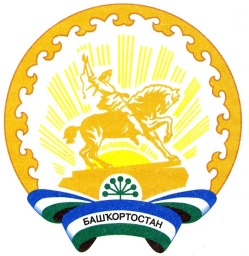 Республика БашкортостанАдминистрация сельского поселения Уршакский сельсовет муниципального районаАургазинский район453477, Аургазинский район, с.Староабсалямово. Тел. 2-71-31